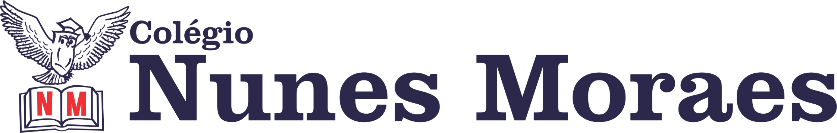 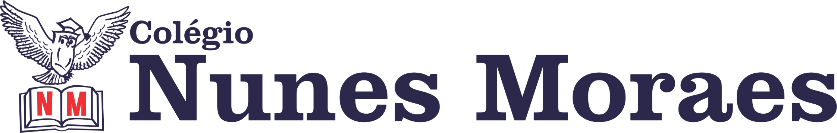 DIA: 04 DE MAIO DE 2020  - 1ª E.M – TURMA BHoje você vai estudar usando um roteiro de estudo. Fique ligado!O roteiro a seguir é baseado no modelo de ensino a distância, em que você vai estudar usando ferramentas básicas como Apostila SAS ou ferramentas digitais, como, SAS online, YouTube, sites, WhatsApp, Facebook, Instagram entre outras ferramentas.1ª AULA: 13h -13:55’ - FILOSOFIA/ SOCIOLOGIA - PROFESSOR: VICTOR QUINTELA    CAP. 06 – SOCIOLOGIA -  ESTRATIFICAÇÃO E DESIGUALDADE SOCIAL1º PASSO:Aluno, assista à videoaula sobre o CAP. 06 ESTRATIFICAÇÃO E DESIGUALDADE SOCIAL neste link: https://youtu.be/MvVMhS4MCNQ 2º PASSO:Agora, faça a questão a 5º questão da pág. 217, consultando as páginas 214 e 215 do seu livro. ESTAREI DISPONÍVEL NO GRUPO DE WHATSAPP PARA TIRAR SUAS DÚVIDAS. MANDE MENSAGEM PARA O MEU NÚMERO PRIVADO.Faça foto das atividades que você realizou e envie para o meu número privado. Elas valerão nota.3º PASSO:Realize atividade de casa págs. 216 e 2172ª AULA: 13:55’-14:50’   - LITERATURA - PROFESSOR: JADNA HOLANDA CAPÍTULO 06 Passo 01 – Assistir a aula 6 sobre o Barroco pelo link: https://youtu.be/qsxROuCNLTs (OBS: ASSISTIR APENAS OS 16:34 PRIMEIROS MINUTOS DE AULA)Passo 02 – Acompanhar o vídeo com a leitura das páginas 22 a 24.Passo 03 –Resolução, “EM SALA”, das questões da página 29 (questões 1 e 2).VOU ACOMPANHAR VOCÊ PELO WHATSAPP PARA TIRAR SUAS DÚVIDAS. PODE PERGUNTAR. QUANDO TERMINAR SUA ATIVIDADE, ENVIE UMA FOTO DA PÁGINA PARA EU DAR VISTO. Passo 04 – Atividade de casa: Faça leituras e correções de atividades que não tenha conseguido acompanhar durante a aula. Anote dúvidas.3ª AULA: 14:50’-15:45’  -   TRIGONOMETRIA - PROFESSOR: FRANCISCO PONTES  CAPÍTULO 05INTERVALO: 15:45’-16:10’   4ª AULA:   16:10’-17:05’  - INTEEPRETAÇÃO TEXTUAL - PROFESSORA TATYELLEN PAIVA CAPÍTULO 06A primeira aula em vídeo desse capítulo está disponível neste link: https://app.portalsas.com.br/sastv/#/channels/1/videos/2368	O que acontecerá nessa videoaula? Leia o passo a passo a seguir e prepare o seu material para assisti-la. Boa aula!5ª AULA:   17:05’ – 18:00’  - GRAMÁTICA  - PROFESSORA: ALINE LANDIM  CAPÍTULO 5Passo 01 – Assistir à aula do link: https://www.youtube.com/watch?v=tSh4Alsukmo&list=PL0MlWarTr_1bmCyoOn3DdFgGs_72RitP7&index=106&t=239sOBS Assistir até 27 minutos e 49 segundos do vídeoPasso 02 - Após assistir ao link, resolver as questões 1, 2, 4, 6 e 7 das Atividades propostas das páginas 10 e 11 Vou acompanhar você pelo whatsapp para tirar suas dúvidas. Pode perguntar. Quando terminar sua atividade, envie uma foto da página para eu dar vistoPasso 03- Após mostrar para mim a tarefa feita, assistir ao link com a correção da tarefa de sala. O link será disponibilizado na hora para os alunos.Passo 04- Atividade de casa: Faça leituras e correções de atividades que não tenha conseguido acompanhar durante a aula. Anote dúvidas. Parabéns, você terminou a sua trajetória das aulas de hoje!ETAPA (S)ATIVIDADE (S)RECURSO (S) (Página da Apostila SAS; Endereço do Site; Links de Vídeos; YouTube ou outras ferramentas utilizadas)1Assista à videoaula, utilizando o QR Code na página de abertura do capítulo: Circunferência Trigonométrica.Tempo: 11min00seghttp://bit.ly/c5trigonometria(Clique sobre o link)2Leia a teoria que reforça a explicação da videoaula.págs. 2 a 4 (apostila SAS)3Assistir o vídeo indicado com a resolução das questões 02 e 03 da seção Atividades para Sala.Tempo: ---------------http://bit.ly/c5q2e3trigonometria(Clique sobre o link)ASSISTA A PARTIR DO TEMPO 5MIN E 30 SEG.pág. 5 (apostila SAS)Uso do seu caderno/apostila.ATIVIDADERESOLVA as questões 01, 04 e 05 (ATIVIDADES PARA SALA)pág. 5 e 6 (apostila SAS)Uso do seu caderno/apostila. (em seguida fotografar e enviar para o WhatsApp)Obs.: Não esquecer de colocar SEU NOME em todas a folhas antes de tirar as fotos.4Acompanhar mais resoluções de questões e o tira dúvidas, via WhatsApp na hora da Aula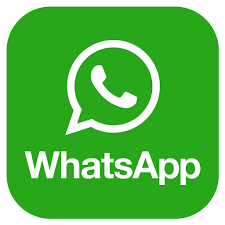 ETAPADESENVOLVIMENTO MATERIAL PÁGINA DA APOSTILA SAS/ QUESTÕES1Acesse o link: https://app.portalsas.com.br/sastv/#/channels/1/videos/2368Celular ou computador com acesso à internet.--2Investigue o texto de abertura do capítulo e responda às questões.Livro SAS10 (questões 1 a 3)3Faça a leitura do texto da seção "Do texto para a teoria" e reveja os conceitos abordados.Livro SAS10 a 154Grife as principais informações abordadas.Livro SAS10 a 155Resolva os exercícios de interpretação. IMPORTANTE: Após a realização da atividade, envie uma fotografia do seu exercício resolvido para o meu WhatsApp privado.ESTAREI DISPONÍVEL NO GRUPO WHATSAPP PARA TIRAR  DÚVIDAS.Livro SAS15 a 17(questões 1 a 5)6Atente-se à correção da atividade.Vou corrigir no nosso  grupo de whatsapp.Livro SAS 15 a 17(questões 1 a 5)7Realize a atividade domiciliar.Livro SAS17 a 19(questões 3, 6 e 7)